华南师范大学专项经费聘用全职人员申报表学院（盖章）：备注:单位每月缴纳的社会保险部分可按月工资的21.21%预估，公积金按7%预估。姓名性别相片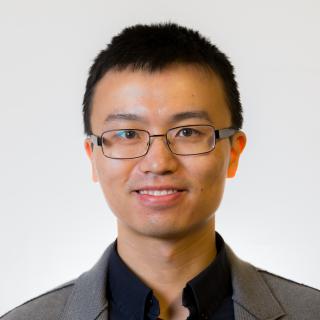 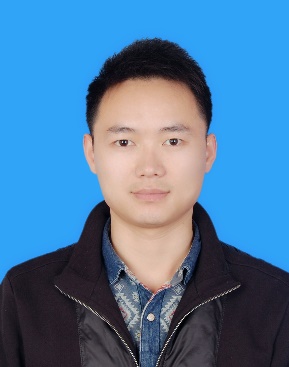 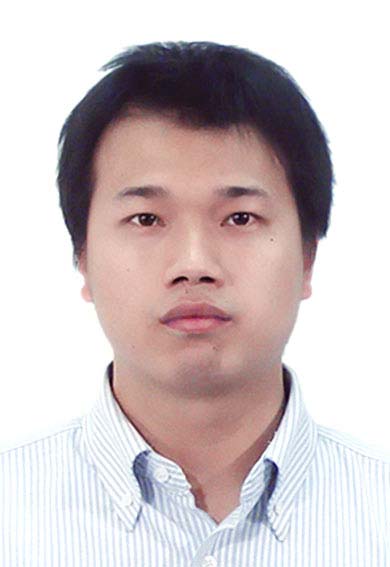 出生年月年  月籍贯相片婚姻状况最高学历（学位）相片专业专业技术职称相片与所聘岗位相关教育及工作经历拟聘人员类别研究助理（）、    管理助理（）、    实验助理（）研究助理（）、    管理助理（）、    实验助理（）研究助理（）、    管理助理（）、    实验助理（）研究助理（）、    管理助理（）、    实验助理（）拟聘岗位工作职责（着重描述与高水平大学建设相关的内容）（着重描述与高水平大学建设相关的内容）（着重描述与高水平大学建设相关的内容）（着重描述与高水平大学建设相关的内容）项目负责人聘任意见1.聘任期限(不超过3年)年   月   日至    年   月   日，共  年   个月。2.工资待遇（2020年1月至12月）项目负责人签名：1.聘任期限(不超过3年)年   月   日至    年   月   日，共  年   个月。2.工资待遇（2020年1月至12月）项目负责人签名：1.聘任期限(不超过3年)年   月   日至    年   月   日，共  年   个月。2.工资待遇（2020年1月至12月）项目负责人签名：1.聘任期限(不超过3年)年   月   日至    年   月   日，共  年   个月。2.工资待遇（2020年1月至12月）项目负责人签名：人事处审批意见